2022Výstava                                                                                                                                                                                                           Srdečně zveme k návštěvě výstavy dětských prací. Výstava je připravena ke shlédnutí  od 6.12. do konce ledna 2022.Výsledky výtvarných soutěží podzim 2021LOVCI PEREL 2022"Poznávejte přírodu a za odměnu přijeďte do ZOO"/2022/VýstavaHUSITÉ A ŘEMESLA
Přijďte se podívat s dětmi do knihovny na výstavu ilustrací ze stejnojmenných knih spisovatelky Kláry Smolíkové a ilustrátora Honzy Smolíka. K výstavě jsou 2 doprovodné zábavné materiály - Příručka práčete a Vandrovní knížka  /k doptání v dětském oddělení/. Výstava potrvá od 31.1. do 24.2.2022. Srdečně zveme.  ♥Šikula – záložkyMEZINÁRODNÍ DEN DAROVÁNÍ KNIH – 14.2.202214. února 2022 můžete oslavit svatého Valentýna. Možná vás ale spíš zaujme Mezinárodní den darování knih. Samozřejmě se dají oba svátky propojit a darováním knihy své lásce sfouknete dvě věci naráz. Mezinárodní den darování knih však myslí především na děti a na budování jejich vztahu ke čtení. Dejte knihu dítěti ve svém okolí, doneste knihu do čekárny či třeba věnujte knihy na dobročinné účely. Knihu můžete darovat do dětských domovů, nemocničních oddělení, nízkoprahových zařízení nebo do knihovny. Není žádné pravidlo, kam či komu knihu dát. Darovat můžete knihu novou i použitou. Oslavte svátek dávání knih a darujte dětem knihu! ♥♥♥   https://www.npmk.cz/form/cena-suk-cteme-vsichni-kategorie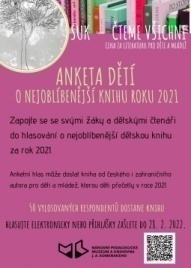 Březen - měsíc čtenářů 2022„Pohled do duše formou obrazu II“      výstava Zdeňky Vápeníkové      1.3. – 30.3. Šikula – malování kamínků       9.3.,  13 – 16 h „Austrálie – malý kontinent plný      velkých překvapení“ – beseda      Marek Kovář       16.3., 17,00 h Hravý den pro děti i rodiče        23.3., 9 – 16 hVýstava Zdeňky Vápeníkové – březen             „Pohled do duše formou obrazu 2“Výstava potrvá od 1.3. do 30.3. 2022. 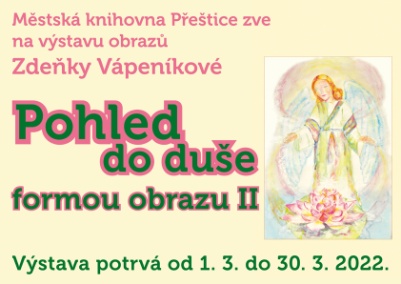 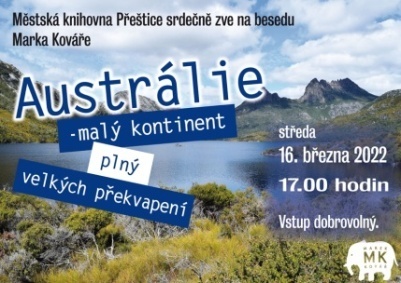 ŠIKULAMALOVÁNÍ   KAMÍNKŮSTŘEDA 9.3.     13–16 HODINPRO UKRAJINSKÉ RODIČE A DĚTIŠikula – Velikonoční dekoraceMalý tvořivec - podzim 2021                                                                                                                                                   Klub tvořivých knihovníků vydává 2 x ročně elektronický časopis podporující tvořivost předškolních dětí i dětí nižších školních ročníků. Jednotlivé listy /i předchozí/ si můžete stáhnout na adrese:                   www.skipcr.cz/odborne-organy/klub-tvorivych-knihovniku/maly-tvorivec/jaro2021.pdf/ view                            Šikula – Slepička s pohádkou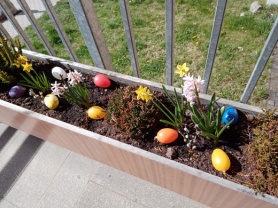 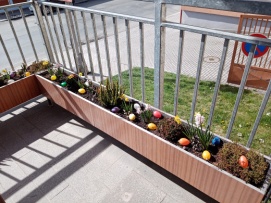 STŘEDA 25.5.  OD 13 DO 15 HODIN. Přijďte si vytvořit jednoduchou slepičku                                                      /se známou pohádkou/. DĚTSKÉ ODDĚLENÍ  20. – 21. ČERVNA  Z  TECHNICKÝCH  DŮVODŮ  !!! ZAVŘENO !!!            Rekonstrukce  střední  části v dětském odděleníVhrsti v knihovně                                                                                                                                                      V úterý 24.října přišli do knihovny prvňáčkové na besedu se spisovatelem, kreslířem, ilustrátorem Vhrsti / Mgr. Vojtěchem Juríkem/. Vhrsti dětem nejdříve představil knihy, na kterých pracoval, vyprávěl a zároveň předváděl, jak kreslil pro Českou televizi Večerníček "Bílá paní na hlídání". Dětem se beseda líbila. Viděly, jak autor pracuje, shlédly tři díly a navíc si odnášely do školy od Vhrstiho listy s kresbami a autogramem. /viz.fotogalerie/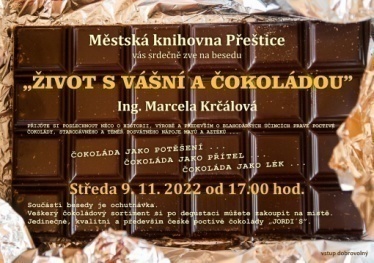 Informace pro lovce perel                                                                                                                                         Od 7.11. do 11.11. bude pro vás v knihovně připravený krámek pro utracení všech Morionů. Pozor!!! Soutěž končí ve středu 30.listopadu, do té doby si ještě můžete nasbírat nějaké perličky. Vyhodnocení soutěže bude v knihovně v sobotu 3.12. na Dnu pro dětskou knihu. Začátek ve 13,00 hodin. Ocenění čtenáři budou pozváni. Šikula – Podzimní tvořeníVýprodej vyřazených knihŠikula – skřítek Podzimníček" Pozor, v knihovně je kocour!"Čtenáři, kteří jsou alergičtí na kočky, se nemusí ničeho obávat. Živé kočky v knihovně opravdu nemáme /pouze dvounohé/. Zveme Vás na výstavu ilustrací ze stejnojmenné dětské knihy.Spisovatelka: Klára Smolíková           Ilustrátor: Vojtěch Šeda          do 30. listopadu 2022  "Malý tvořivec - Léto 2022"Klub tvořivých knihovníků SKIP ČR ve spolupráci se Slovanskou knihovnou přepracoval do ukrajinštiny poslední vyšlé číslo elektronického časopisu
Malý tvořivec, Léto 2022 – Pracovní listy pro děti v knihovnách, ISSN 2694-9504.Obsahem Malého tvořivce jsou autorské listy různých kvízů, omalovánek, vystřihovánek, skládaček, labyrintů apod. dle fantazie. Cílem této publikace je podpořit tvořivost hlavně u dětí předškolních nebo dětí z nižších školních tříd.Časopis je k dispozici pro potřeby všech knihoven, škol a školských zařízení i dalších volnočasových zařízení. Aktuální číslo má rozsah 15 stran. Stačí pouze černobílý tisk či kopie.Ukrajinské číslo časopisuМАЛЕНЬКИЙ ТВОРЕЦЬ Літо, 2022 року, Робочі листи для дітей в бібліотекахnaleznete na adrese: https://www.skipcr.cz/odborne-organy/kluby/klub-tvorivych-knihovniku/maly-tvorivec/leto-2022-ukrajinsky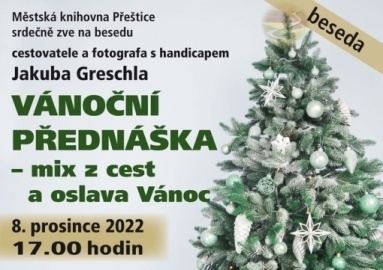 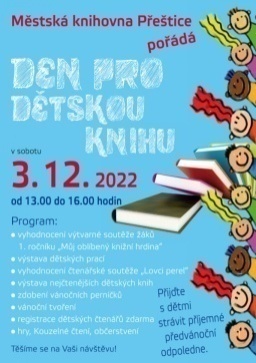 Projekt "Čas pro přírodu"Zbavte se starých mobilů, tabletů, nabíječek a kabelů, kalkulaček. Stačí je donést do knihovny a v dětském oddělení vhodit do zelené krabice. DĚKUJEME!!!♥"Do divočiny" Doporučujeme pro děti i dospělé vynikající pořad o !naší přírodě!. Na adrese www.ceskatelevize.cz sekce "iVysílání" najdete pořad "Do divočiny". Můžete si vybrat ze šesti dílů: Bobři a jejich divočina, Vlci a lidé, Co sežral výr, Sýkorky a zima, Zvířecí záchranka, Výprava za vlky. Příjemnou zábavu!♥Městská knihovna v Praze a Databazeknih.czVšichni máte možnost využít 1480 titulů povinné četby. Nemusíte být studenti, abyste si přečetli Annu Kareninu, Zločin a trest nebo Chrám Matky Boží v Paříži..... Mrkněte na https://www.databazeknih.cz/eknihy-zdarma-ke-stazeni, stahujte a hlavně ČTĚTE! ♥  Provoz knihovny o vánočních svátcíchOddělení pro dospělé čtenáře - beze změny.Oddělení pro děti - od čtvrtka 22.12. do pátku 30.12.2022 - zavřeno.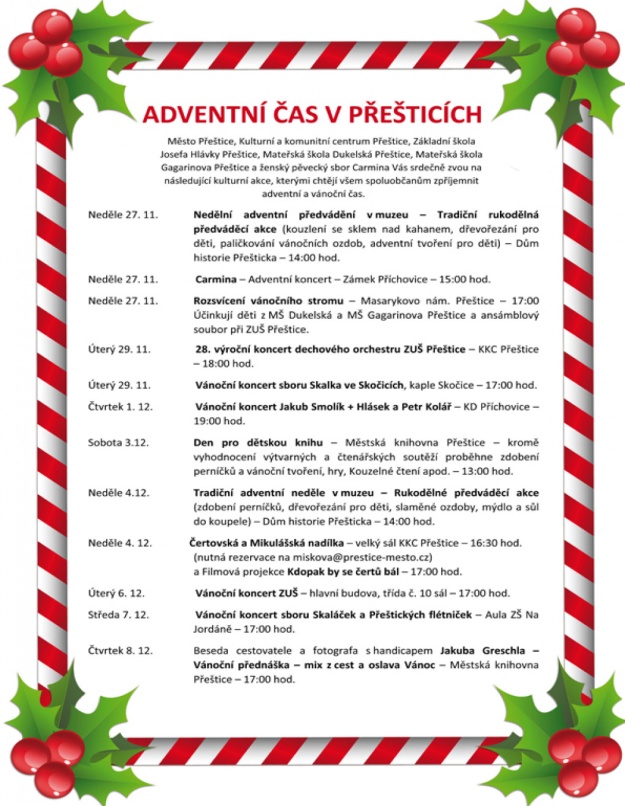 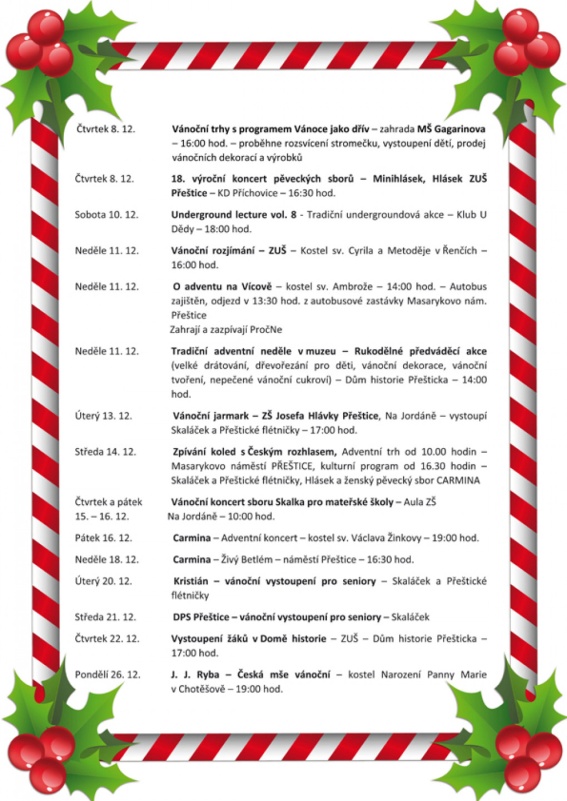 